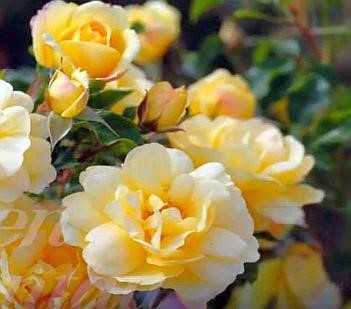 Ismeretlen ismeretek Jézus Krisztus földi és mennyei életéről. - 3. rész - Üzenet témák a 3. részben: Miért tapasztal sok megtestesült mennyei terv lény nagy szenvedést egyenlőtlen párkapcsolatokban? De vajon mi okból vonzzák a masszívan világi, alacsony rezgésű emberek öntudatlanul a szívből jövő, istenfélő társakat? Milyen láthatatlan energiafolyamatok zajlanak az egyenlőtlen tudatosságú partnerségekben, és hogyan élnek az égi lények kettős kapcsolataikban. Miért figyelmezteti a szeretet mennyei szelleme az energikusabb, Istennel kapcsolatban álló embereket és lelkeket gyakrabban a messzire érő hírnökök által, hogy ne menjenek bele egyenlőtlen partnerségekbe és barátságokba? Hogyan tudják az istenfélő szülők jobban kategorizálni a fiatalabb és idősebb gyermekeik különös vagy jóindulatú viselkedését?  Miért van az, hogy néhány istenfélő ember, a hatalmas szellemi tudás ellenére, még mindig személyesen emeli fel a különleges képességű embereket? Láthatatlan szellemi-emberi folyamatok a fogantatás után és az embrióban Hogyan érthetjük meg az evolúciót az élet anyagi világában? Miért nem ad az isteni mennyei igazságosság további energiákat a javíthatatlan embereknek és lelkeknek? Fizikai-energetikai ráfordítás a hívők segítő szindrómáján keresztülMire használták a "jó vagy rossz lelkiismeretet" a papság és a vallásos emberek évszázadokkal ezelőtt.  Krisztus üzenetének folytatása 3. rész: Valóban, az én jézusi életem egyszerű és egyszerű volt, és mindig a háttérben zajlott. Nem űztem ki lázadó, rosszindulatú lelkeket egy testből, és nem tettem csodákat, ahogyan a bibliai beszámolóitok állítják. Mindezek kitalált elbeszélések, amelyek célja, hogy emberileg felemeljenek. Ezek az egykori bibliaismerő írástudók hamis állításai, akik azért tulajdonítottak nekem ilyen dolgokat, mert népszerű hőst akartak belőlem csinálni. Ezért sok valótlan történetet tettek bele az állítólag áldott könyvek könyvébe, hogy a tudatlan hívő emberek piedesztálra emeljék az elhunyt emberemet, hogy aztán imádják őt. De a mennyei terv szerinti üdvösséges lények és a mennyei létbe visszatérők esetében ez sohasem volt így tervezve, és az sem, hogy később a bukás-lények büszke és gőgös életelvének megfelelően kezdtek el élni.  Az Ősz emberei azonban szerettek hivalkodni személyiségükkel, és különleges ötletek és rendkívüli eredmények révén akartak kiemelkedni a személyes életükben. Ezt az életmódot hamarosan a zsidók is átvették, és az én időmben sokukat láttuk gőgösen élni, pedig jól ismerték a Bibliát - amely már akkoriban is torz volt -, amelyben a gőgöt valami mennyei idegennek írták le. Nincs ez másként a mai emberekkel sem. Újra és újra megbotlanak büszkeségükben és arroganciájukban, és mindkét tulajdonságukat örömmel élik ki, mert azt hiszik, hogy különleges személyiségek, hogy ezáltal a környezetükben lévő többi embertől tiszteletet és hírnevet kapjanak. Ezzel felcserélik a mennyei isteni alázatot az ellenkező elvvel. Ilyen a mai hívő emberiség hajlandósága, nagyrészt, és ilyenek az üdvösségtervben megrekedt lények is. Mivel presztízsre törekszenek, sok inkarnálódott égi üdvterv lény lehetőleg tekintélyes pozícióban lévő, lélektelen partnerrel köt házasságot, majd később meglepődnek, amikor világi és alacsony rezgésű partnerük genetikai hajlamainak megfelelően bukás-lelket vonzanak gyermekük nemzése során. De az én szeretetszellemem soha nem értékeli le őket, és nyíltan beszél az üdvösség mennyei tervlényeihez, és emlékezteti őket arra, amit egykor a mennyei lényben a földi küldetésre együtt terveztek vagy határoztak el, ezt nevezzük "mennyei-isteni üdvösségtervnek". Tudtuk, hogy milyen veszélyek várnak ránk, égi tervlényekre a földön, ezért sok lehetőséget megvitattunk, hogy meg tudjuk védeni magunkat az álnok, erőszakos bukott lények által okozott kimondhatatlan szenvedéstől. Sajnos legtöbbjüknek ez nem sikerült, mert belekerültek e világ örvényébe, és egyre inkább elfedték nemes életmódjukat a bűnbeesésből származó emberek csúnya sajátosságaival. A jelenlegi megtestesült égi terv szerinti üdvösséges lények, akiket sok vallási tévtanítás elvakított, és ezért újra és újra beépültek e földön, már nem ismerik fel, hogy milyen hibákkal és gyengeségekkel terheltek, pedig naponta kérnek engem, Krisztust az Én Vagyok szeretetegyesítésben, hogy mutassam meg nekik a hazautat az égi létbe. Lelki terheik révén már nem érzik belülről, hogy milyen emberekkel és sötét lelkükkel keverednek össze, és úgy döntenek, hogy együtt élnek. Ez nagyon tragikus számukra. Bizony, szellemileg tudatlanok lettek, és nem tudják elképzelni, hogy ezen az alacsony rezgésű földön egyszer a földi életükért a bukott lények teljesen felforgatták a mi szívből jövő mennyei életszabályainkat vagy szabályszerűségeinket és életmódunkat, és a szilárd részecskék új programozásával manipulálták azokat. Olyan információkat vittek be a génekbe és a légköri rétegekbe, amelyek szerint az egyenlőtlenek vonzzák egymást, mert pontosan tudták, hogy egy ilyen egyenlőtlen életkapcsolat hatalmas energiákkal fogja ellátni az energiátlan embereket és a bukásból származó lelkeket. Most már talán érthető számodra e rövid leírás után, hogy szeretetszellemem miért figyelmezteti az energikusabb, Istennel kapcsolatban álló embereket és lelkeket messze érett hírmondókon keresztül gyakrabban, hogy ne keveredjenek egyenlőtlen partnerségekbe és barátságokba? Hogy megkíméljelek benneteket a nehézségektől és szenvedéstől az életben, szeretetszellemem arra kér benneteket, mennyei visszatérőket, hogy csak akkor lépjetek partnerségre, ha a leendő partnerrel nagyjából ugyanazon a szellemi tudásszinten álltok, és hasonló életszemlélettel rendelkeztek, ami túlnyomórészt lehetővé teszi, hogy harmóniában, békében és szívélyességben éljetek együtt. Bizony, sok mennyei terv lényt hosszú időre elvakított egy világi társ, aki tévesen azt hitte magáról, hogy jó és népszerű ember. Valójában azonban csak kifelé igyekszik bizonyítani szerzett, nagyon jó modorát, de egyébként szívtelenül él. Ezt az életmódot középosztálybeli szüleitől vette át, akik a példaképei voltak. Az ilyen nemes, pózoló magatartás gyakran olyan mértékben kápráztatja el a szíves, istenszerető embereket, hogy azok hosszú időre, esetleg a túlvilágon is kötődnek az ilyen emberhez és lelkéhez. De az Istent szerető ember csak az intellektusából néz rá, és úgy tekint rá, mint a "külső napfényére". De ez az érzés nem lelkes szívéből fakad, mert szellemileg magasabbra fejlesztett lelke elutasítja az ilyen imádó fajtát.  Most már lehet, hogy egyes Istennel kapcsolatban álló emberek, akik lelkileg készülnek a mennyei visszatérésre, megszólítva érzik magukat általam, mert még mindig szeretnek különleges embereket csodálni és felemelni gondolataikban és beszélgetéseikben. Mindenekelőtt sokan vannak közöttük, akik még mindig nagyon csodálják a magasabb társadalmi osztályokba tartozó embereket, akik elismeréseket vagy díjakat kaptak a világi területeken szerzett különleges érdemeikért, például az irodalomban, a zenében, a sportban, találmányok révén és még sok másban. Hogy meglássák magukat a törvénytelenségeikben, megkérem őket, hogy kérdezzék meg maguktól, mi késztette őket arra, hogy eddig ilyen mennyei távoli dolgot tegyenek? Az ilyen viselkedés többnyire abból fakad, hogy az ember öntudatlanul kisebbrendűnek érzi magát, vagy még nem alakult ki az önbizalma, ami ugyanis a háttérben az igazi mennyei alázatos magatartást és személytelen életmódot tartalmazza. Kisebbrendűségét a még mindig öntudatlan lélek-emberi teherrel, gőggel és büszkeséggel leplezi, ami beszél hozzá: "Szerezz különleges képességeket, hogy híres vagy elismert személyiséggé válj, akit a világ népei csodálnak és tisztelnek." Utalásaim révén most már megvan a jó lehetőségük arra, hogy felismerjék önmagukat, és belső segítségemmel, ha akarják, örökre megszabaduljanak lélekben-emberi terheiktől. Ha sok szeretetcsepp-üzenetet olvastak, akkor már tudniuk kell a lények kivétel nélküli mennyei egyenlőségéről és a tiszta lények személytelen életéről, amely nem tartalmaz semmiféle csodálatot és egy lény felmagasztalását, még akkor sem, ha jelentős munkát végzett a teremtés és az evolúció érdekében.  Azok, akik megértették az önismeretről szóló nagyon fontos kijelentésemet, mostanra bizonyára megérlelődtek a felismerésen keresztül addig a pontig, hogy beismerjék maguknak, miért imádták még mindig azokat az embereket, akik eddig különleges módon viselkedtek. Én, Krisztus, ezt nagyon kívánom a mennyei visszatérőknek, akik eltévedtek a megtévesztés e világában, és öntudatlanul még mindig fél lábbal a fondorlatos emberek és a bűnbeesésből származó földi lelkek karmai között vannak.  Aki már képes a szívével érezni és gondolkodni, az azonnal érezni fogja, hogy milyen emberekkel van dolga. Nem lehet többé megtéveszteni egy olyan embert, aki a pózolásával rászedte magát. Másrészt, az üdvtervben gyakrabban megrekedt és vallásilag elveszett lények még mindig hagyják magukat megtéveszteni olyan emberektől, akik például magabiztos külsőt és túlságosan udvarias viselkedést mutatnak, valamint világi tudásuk és nagy ismereteik révén szép beszédeket tartanak - ezeket még mindig nagyon csodálják. A csak világi orientációjú emberek csodálják e világ számos technikai és művészeti káprázatos alkotását, és dicsérik az azokat létrehozó rendkívüli embereket. De a legtöbbjüknek az is volt a szándéka, hogy a figyelem középpontjába kerüljön, vagy hogy megtiszteltetés érje őket. Az ilyen emberek csak annak jelentik a "napfényt", aki maga is megvakítva él. Ha nem takarta volna el saját előadásmódjával lelkének szívből jövő érzékelését, akkor nem csodálná hamisan a különösen tehetséges embereket a magasztos világnézet értelmében. Akkor sem hozna rossz döntést, ha egy lelkileg egyenlőtlen és alacsony lelkű, nagyképű és hiú jellemvonásokkal rendelkező embert választana társául. Az állítólag rendkívüli, de egyben vonzó, divatosan elegánsan öltözött emberek külső megjelenése sajnos a jelen korban is változatlanul sok jó szándékú és hiszékeny üdvtervező lényt vonz, akik hosszú ideje vallásilag elvakultan élnek, és lelkileg eltévedtek ebben a világban.  Amikor megérkeznek a túlvilági birodalmakba, akkor újra ugyanúgy együtt élnek velük, mint megkötözve, és nem jönnek rá, hogy miért csak kevés életenergia áll rendelkezésükre. Ha tiszta fénylények közelednek hozzájuk, és arra kérik őket, hogy jöjjenek közelebb a mennyei-isteni fényhez, akkor dühösen reagálnak, mert ezek megzavarnák látszólag boldog együttélésüket. Az ilyen világi és vallási kötődésű lények semmit sem akarnak tudni segítő sugallataimról, mert olyan masszívan kötődnek partnerük életszemléletéhez, hogy szeretetszellememnek esélye sincs arra, hogy tudatosságuknak megfelelően magasabb fényterületek felé irányítsa őket. Ez egy nagyon szomorú fejezete az önkéntes mennyei lényeknek, akik egyszer már megtestesültek a földön, hogy a háttérből alázatosan és észrevétlenül a teremtés teljességéért dolgozzanak. Ezért a finom túlvilági bukás-világokban a szellemileg elvakult, irreális, égi távoli ismeretekkel erősen terhelt lényeknek (lelkeknek) körülmények között nagyon sok időbe telhet, mire felismerik, hogy már a földön is többször keveredtek egy meglehetősen sötét és energiátlan bukásból származó lélekkel. Ez újra és újra óriási életenergiákba került nekik a földi köntösben, és ez aztán folytatódik a túlvilági bukás birodalmaiban az egyenlőtlen partnerrel, mert ugyanolyan mennyei távoli életmóddal kötötték magukat egymáshoz. Van ennek értelme számodra? Sok istenfélő embert elvakít és elcsábít a hatalmas világi tudás és az egyenlőtlen partnerek pózolása, mert azt hiszik, hogy ezek adják meg nekik a külső biztonságot az életben. A pénz, a vagyon és a javak most sokkal többet számítanak náluk, mint hogy nemesítsék vonásaikat a mennyei visszatérés elindítása érdekében. De erre nem gondolnak, mert a partnerük révén emelkedett társadalomban és jólétben élhetnek.  Vannak istenfélő emberek, akik félnek a magánytól, ezért nem akarnak elszakadni egyenlőtlen társuktól. Megszokták, hogy mindig körülöttük van az elmeorientált társuk, aki időről időre ajándékokkal udvarolt nekik, és hűvös, ezért szívtelen szavaival udvarolt nekik. A megváltás tervének jó szándékú lényei szeretnek bedőlni az ilyen szépítgetésnek. Ha szívem hívása finom lélekimpulzusokon keresztül érkezik az istenfélő emberek felső tudatába, és felhívja figyelmüket, hogy tudatosítsák egyenlőtlen partnerségüket és annak hatásait, ami nekik és lelküknek nagy energiaveszteségbe kerül, akkor elnyomják belső szeretetimpulzusaimat. Most kívülről szólítom meg őket a messze érett hírmondón keresztül, és belső szemlélődésre és elmélkedésre kérem őket, hogy tudatosítsák mennyei távoli életmódjukat, hogy ne maradjanak továbbra is egyenlőtlen társuk energiaáldozata. Néhány jószívű üdvterv lény esetében minden az egyenlőtlen társulásuk megszüntetése mellett szól, de nem merik elengedni képmutató társukat, akivel hosszú éveken át együtt éltek, pedig megtudták, hogy hazudik nekik és megcsalja őket. Nem akarják elengedni a megszokott környezetüket, a fáradságos munkával kialakított házukat és a gyönyörű kertet. Számukra sajnos még mindig a biztonság, a pénz, a vagyon és a tulajdon számít az első helyen.  A második helyen az egyenlőtlen házasságból származó gyermekek állnak, akik gyakrabban okoznak nekik problémát, mert a bukásból származnak, és alacsony lelkek veszik körül őket, és azok irányítják őket. A földön túli irányításról már a megtestesülés előtt megállapodtak egymással. Emiatt az ember állandóan készen áll arra, hogy a láthatatlan lelkek impulzusait a belső lakozó lelkén keresztül befogadja. Az ember öntudatlanul kimondja elküldött impulzusait, és azt hiszi, hogy jól tud kommunikálni. A túlvilági lelkek által irányított fiatalok egy része jó tulajdonságokkal is rendelkezik. Ezeket örökölték a szülőtől, aki egy üdvösségterv feladatával foglalkozik, hogy különböző módokon segítse a földi ruhába öltözött bukott lényeket. Néha-néha a gyerekek is mondanak egy-egy kedves szót az anyjuknak vagy az apjuknak - egyikük egy megtestesült üdvösségterv lény. A szülők örülnek neki, de nem ismerik fel a valódi szándékot, hogy miért viselkedik így az egyébként önfejű és ingerlékeny fiatal. A jószívű üdvterv-lények újra és újra hagyják magukat megtéveszteni mások "hízelgő szavai" által, mert szeretik az ilyen szépítéseket lelkükben feszülő emlékeiken keresztül hallani valamelyik korábbi életükből származó, megbecsült személyiségről. Az ilyen felnőtt gyermekek mögött gyakran az a szándék húzódik meg, hogy a szüleikkel változatlanul folytathassák függő életüket, ami főként a szülő üdvösségtervből való kikerülésének energiaköltségén történik. De így nem a földön akarták beteljesíteni üdvösségtervüket. Bizony, mi, mennyei lények, soha nem szántuk ezt a földi pályánknak. Sok szellemileg érett ember a ti világotokban kétségbeesett, és nem érti, hogy gyermeke fiatalabb korában miért volt kedves és engedelmes, és miért járult hozzá egy örömteli közös élethez, de később felnőttkorában az ellenkezőjét élte. Később megijednek felnőtt gyermekük különös és önző viselkedésétől, és nem találnak rá spirituális magyarázatot. Még mindig őrzik a gyermekkori szép emlékeket, ami boldoggá teszi őket. Gyermekük korábban nagyon előzékenyen viselkedett a szülőkkel szemben, és tudta, hogyan kell civilizáltan viselkedni, de felnőttkorában mintha átalakult volna. A korábbi szeretetteljes viselkedésnek már nyoma sincs. Ehelyett makacsul és uralkodóan viselkedik, a legkisebb nézeteltérésen is összeveszik a szüleivel, és teljesíthetetlen követeléseket támaszt velük szemben. Szeretném elmagyarázni nektek, férfiak, a szeretet belső fénye iránti nyitott szívvel a kapcsolatot. De előbb leírom nektek egy olyan gyermek példáját, aki nem a bűnbeesésből származik.  Egy érett és jóindulatú gyermek lelke szerencsére számos nemes és finom hajlamot hozott magával a szülők számára a korábban megélt inkarnációkból és a fényben gazdag túlvilági világokból. Kezdetben tehát kis testében nagyon bújós és nyugodt természetű a szüleivel szemben. A szülők által az öröklött géneken keresztül hozott jó tulajdonságok jobban érvényesülnek a gyermekben, mert a léleknek kevés terhe van. Ez később, serdülőkorban sem fog sokat változni, hacsak nem rángatják és csábítják el őket átmenetileg hamis barátok a mennyei szívélyes és szelíd tulajdonságokkal ellentétes irányba.  Ti, spirituálisan orientált emberek mindig azt feltételezitek, hogy a lélek és az emberi tudat szellemi továbbfejlődése csak felnőttkorban kezdődik meg igazán, mert a léleknek és az embernek először apránként kell elszakadnia a szülők megszokott iránymutatásaitól, hogy képes legyen önállóan, a maga kívánt útja szerint élni.  A lélek-emberi tudat továbbfejlesztésének azonban semmi köze a mennyei lények fejlődéséhez, amely csak a mennyei világok tiszta lényei számára lehetséges. Ennek oka az, hogy az égi lényen kívül, a bukás világaiban megváltozott és csökkentett fénysugárzások vannak, amelyek a bolygók lakóinak tudatához igazodnak, akik csak néhány vagy néhány égi távoli életszabályt és törvényt vontak be életükbe. Ennek eredményeképpen fényrészecskéik már nem fogékonyak a magas rezgésű evolúciós tárolókra az Én Vagyok Istenség hatalmas adattárából, az Ősi Központi Napban. Ezt csak azért említettem, mert néhány spirituálisan orientált ember tévesen azt feltételezi, hogy a szellemi mennyei evolúció számukra a földön vagy a bukás világaiban lehetséges lenne a megterhelt fénytestükkel. Az emberek az élet evolúciójáról beszélnek, de az ő ismereteik szerint ez csak az emberi tudat szellemi továbbfejlődésére, valamint a földi élet minden anyagi formájára vonatkozik. Az ember egykori teremtői - a hitehagyott égi lények - a teremtésük során a lényük (lelkük) már árnyékolt tudatosságából (lélek) memóriaadatokat vettek ki és programozták be az anyagi részecskékbe, így csak olyan fejlődést, továbbfejlődést tapasztalhatnak, amely csak az anyagi világukhoz, az anyagi kozmoszhoz való igazodást tartalmazza. Amikor azonban a szeretetszellemem a lélekemberi tudat szellemi továbbfejlesztéséről beszél, akkor ez a szellemileg orientált emberekre vonatkozik, akik szívből jövő nemesedési hajlandóságuk révén egyre inkább a mennyei lények nemes tulajdonságaihoz igazítják lélekemberi tudatukat. Ennek alapján lelkileg szabadabbá válnak az égi távoli magatartásformáktól és létvonásoktól, és lélektudatukban egyre közelebb kerülnek korábbi tiszta fénylényük természetéhez és a mennyei léthez, a fény otthonához. Talán most már érthetőbbé vált számotokra az "evolúció" kifejezés a mennyei-isteni nézőpontból adott magyarázatom révén. A lélek-emberi tudat szellemi továbbfejlődése nem önkényesen történik, hanem azért, mert a belső lélek éjszaka, az ember mély álmában megpróbálja megváltoztatni a meglévő genetikai adattárolóját az emberi életmódja számára, és ezt az adatváltozást apránként, képekben adja át az emberi felső tudatba. Az égi nemes vagy égi távoli létminőségekre és életmódokra való áttérés a szellemileg messze fejlett vagy masszívan megterhelt lélek által önállóan történik. A szülők jó tulajdonságait, amelyek túlnyomórészt az üdvösségtervből származnak a szülőtől, és genetikailag átöröklődtek a gyermekre, a szintén az üdvösségtervben megtestesült lélek erősíti, mert éjszaka, emberi lényének mély álmában a tiszta égi lények felett az isteni segítséget hívja segítségül. Szeretne minél hamarabb visszatérni a fényes otthonába, ezért éjszaka nemcsak a rögzített nappali emlékeire, hanem a szülők és az ősök átvett genetikai inputjaira is figyel. Kiválogatja őket, és a törvényteleneket elém teszi, Krisztus elé, az Én Vagyok-ban, hogy átalakítsam őket. De ez csak akkor lehetséges számára jól, ha az embere tudatosan él napközben, és jól sikerült neki a gondolat-irányítás, amely által magasabb lélekemberi rezgésben volt.  A lélek számára a szellemi élet csak akkor kezdődik, amikor már képes volt önállóan új információkat bevinni az emberi lény felső tudatába a szellemi tudásállapotából, ami sok földi év alatt történik. Csak így lehetséges, hogy szíves, spirituálisan orientált emberi lényével együtt haladjon tovább a fény hazája felé vezető úton. Ha szellemileg mozdulatlan marad, akkor sok olyan kétpólusú erőtől fosztja meg, amelyek hiányozni fognak neki a hazafelé vezető úton az ősz túlvilági világokban az égi távoli raktárak gyorsabb szellemi fosztogatásához. Igyekszik a belső isteni segítséggel és a mennyei fénylényekkel az impulzusokon és érzéseken keresztül úgy irányítani emberét, hogy az egy kicsit jobban alkalmazkodjon a szülőhöz, akinek lelke szintén az üdvösségtervben testesült meg. Ezt a tudást vagy közvetlenül tőlem, Krisztustól, az életmagjából, vagy egy mennyei védelmező lényen keresztül kapja. Igyekszik úgy irányítani a férfit, hogy ő ezen kívül apró tippeket kapjon ettől a szülőtől a törvényes és nemes élethez, és rajta keresztül könnyebben tudja magát lelkileg fejleszteni, vagy az én segítségemmel feloldani égi távoli adattárolóit. Így történik ez egy olyan lélekkel, amely a mennyei lényből kiment, hogy e bukott világ szellemi útvesztőjében testet öltsön, és más bátor mennyei lényekkel együttműködve a mennyei üdvösségtervben működjön. Ezzel szemben a Bukás Lelke arra törekszik, hogy a szülők és az ősök jó, öröklött, még a génekben, azaz az emberi tudatalattiban tárolt életvonásait fokozatosan a maga égi távoli irányába változtassa, vagy teljesen törölje. Semmit sem akar tudni az Én Vagyok mennyei szeretetszellememről, a nemes életről és a mennyei visszatérésről sem, ehelyett világi, alacsony rezgésű, önző érdekeit kívánja követni. A jószívű szülők elborzadnak és elszomorodnak felnőtt gyermekük változásán, akit nem ismernek fel, mert haszontalan, jellemtelen életre változott. Hiába beszélgetünk vele erről, mert a fiatal belső lelke ezt másképp látja, és világi céljaihoz igazította. A megtestesült, erősen terhelt lélek a lélekhéjakba való betekintésen keresztül felismeri, hogy ki volt a megtestesülés előtt a földhözragadt túlvilágon vagy egy szubtilis zuhanó bolygón, és milyen célokat tűzött ki az emberi beolvadása elé. De ez csak akkor lehetséges számára, ha még mindig rendelkezik azzal a szellemi tudással, hogy átnézzen az egyik lélekhéj-raktáron a másik után, amelyeknek van egy bizonyos, általa ismert fénylő színe. Amikor túlságosan beárnyékolják és elhomályosítják az irreális életinformációk, és ezért nem boldogul ezzel önállóan, akkor a túloldali lélekegyesületéből származó lények, akiket hívott, éjszaka próbálnak segíteni neki. Egy erősen terhelt lélek csak a lélekfedőkből tudja előhívni ezeket a tárolókat, amelyek a jelenlegi tudatossági frekvenciáját mutatják, és alacsonyabb frekvenciájúakat is, de magasabb frekvenciájúakat nem, mert ezeket energiahiányán és alacsony tudatossági frekvenciáján keresztül nem tudja megnézni. Egy nagyon alacsony tudatossággal rendelkező sötét lélek természetesen csak olyan memóriaadatokat vagy képeket akar előhívni, amelyek hasznosak számára egy bizonyos életmód szempontjából. Ezeket aztán éjszaka egyedül vagy a lélektársulás segítségével becsempészi az emberi génekbe, és gondolati impulzusokkal aktiválja őket, hogy megérkezzenek az emberi felső tudatba. De ez csak akkor lehetséges egy lélek számára, ha az teljes méretben kibontakozik a felnőtt emberi lényében, és tudatosan érzékeli az emberi életet.  De a gyermeknél, akinek a teste még nem érte el a teljes méretét, a léleknek nincs lehetősége arra, hogy az energiatestével együtt teljesen kifejlődjön, mert naponta a gyermek csökkentett állapotában kell élnie - és ennek is megvan az oka.  Már a fogantatás után a megtermékenyített petesejtben, az anyaméhben a gyermek növekedéséhez szükséges összes genetikai információ jelen van. Az inkarnálódó lélek veszi fel vele az első energetikai kapcsolatot. Ettől a pillanattól kezdve zajlik az első információcsere kettejük között. A szülők, az ősök minden genetikai emlékét, valamint a gyermek fejlődését és az emberi test megőrzését már a petesejt tartalmazza. A gyermek genetikai emlékeiben a sejtek szaporodása és a test fokozatos, lassú növekedése már előre meghatározott, és ezek az emlékek aztán automatikusan átkerülnek az inkarnálódott lélek részecskehalmazaiba. Ezt a programozást egykor az ember teremtői végezték. Ők finom őszi lények voltak, akiket akkor még nem árnyékoltak be annyira sötét lélekhéjak, mint manapság. Ezért a lélek a gyermek növekedésének megfelelően bontakozik ki. Csak amikor az emberi test elérte a teljes méretét, akkor bontakozik ki vele együtt az is, és képes hozzáférni az információkhoz, illetve azokat előhívni. Ez a folyamat minden megtestesült lélek esetében ugyanaz. A bukásból származó, tömegesen árnyékba borult lelkeket a különböző földhöz kötött lelkek szorgalmasan segítik, hogy kialakítsák a kívánt földi életüket. A lelkén keresztül a lehető leggyorsabban vezetik az embert a kívánt célhoz, mielőtt ez a kor és a sejtek energiahiánya miatt már nem lenne lehetséges számára. Leginkább a szövetséges lelkek segítik őt idegen energiákkal, amelyeket veszekedés vagy egyéb sérelem esetén vonnak el a még mindig energetikai gyógyító tervlényektől. A láthatatlan fondorlatos lelkek mindig konzultálnak egymással, mielőtt valamelyikük inkarnálódni indul. Ezután kezdődik számukra az élet, amelyet energiaköltségeken és a szülők anyagi lehetőségeivel akarnak teljesíteni. El tudod ezt képzelni?  Most ismét visszatérek egy felnőtt gyermek leírásához, akinek szülei elborzadva és nagy aggodalommal veszik észre, hogy a jelleme kirívóan negatív irányba változik. Ha a nyílt szívű, megtestesült mennyei terv szerinti üdvösséges lények tudnák, hogy a láthatatlan, álnok lelkek mit művelnek az emberekkel, és miért változhat meg gyermekük jelleme, akkor a most felnőtt gyermekük rossz viselkedéséből megállapíthatnák, hogy a bekövetkezett változásnak a bennük lakozó lélek valódi sötét eredetéhez és természetéhez kell köze lennie. Magával hozta a rossz múltját a másik világból, és újra akarja élni azt. Ezért hozta vissza korábbi rossz tulajdonságait az emberi tudatba a genetikailag jó tulajdonságok átprogramozásával. Égi isteni tudásom révén, amelyet a nagyobb spirituális előrelátás és önvédelmi elővigyázatosság ajánlásaként ajánlok nektek, szülőknek, jól megfontolt következményeket kell levonnotok, ha gyermeketek megfigyelése során erős negatív természetváltozást észleltetek. Az életenergiáidról van szó, amelyeket nem szabad a javíthatatlan lelkeknek és embereknek odaadni az ügyből - még akkor sem, ha a saját gyermekedről van szó. Értsd meg: Az Isteni Szeretet nem osztogat energiákat a javíthatatlan bukott lényeknek, amelyeket azok hamarosan ismét önző módon pazarolnak el, anélkül, hogy komoly szándékuk lenne az égi nemes tulajdonságokhoz és életszabályokhoz való átigazodásra, vagy azok fokozatos beépítésére az életükbe. Ezt foglaltuk bele irgalmas és igazságos mennyei alaptörvényeinkbe, amelyeket életszabályoknak is nevezünk. Aki a mi igaz égi törvényeinket akarja élni az életünkben, annak nem szabad életenergiáit jogtalanul odaadni vagy elpazarolni olyan lényeknek, akiknek közömbösek a mi égi törvényeink!  Az isteni irgalom és szeretet, amelyek az igazságossághoz kapcsolódnak, szívesen adják át szeretetenergiáikat az Eredeti Központi Napból a melegségesen nyitott lényeknek. Ez vonatkozik arra is, hogy egy ügyben van. Aki azonban még nem tudatosult benne, hogy az élet értékes energiáit gondosan és jól kell kezelnie, ahhoz nem fog több energia áramlani az ősi központi napból. Minden mennyei fénylény megvilágosodott erről a törvényről. Aki energiákat pazarol, függetlenül attól, hogy az élet mely területén, annak tudnia kell, hogy egy nap kisebb mennyiséggel kell beérnie. Akkor egy ilyen ésszerűtlen lény elgondolkodhat azon, hogy mit lehetne változtatni rajta. Az alacsony bukásban, különösen a Földön, a mélyen bukott emberek és lelkek érzéketlenek, amikor saját életenergiáikról van szó. Gyakran értelmetlenül pazarolják őket a nap folyamán, mert az anyagi életben a vágyaik, sóvárgásaik és ragaszkodásaik irányítják őket. A folyamat során elvesztett energiákat önző ravaszsággal és ravaszsággal próbálják visszaszerezni. Ez természetesen azokkal a belső emberekkel történik, akik energikusak, mert gyakrabban tartózkodnak velem szívbeli imákban, és egyre több mennyei tulajdonságot fejlesztenek ki, és szívből igyekeznek harmóniában és békében élni minden emberrel. Kérlek, ne engedjétek ezt meg, ti, akik az égi isteni fénybe vándoroltok, mert ha tudatosan megnyitjátok az ajtót azoknak az embereknek, akik ravaszul, mások energiájának rovására élnek, akkor kívül kerültök az isteni igazságosságon, és ezt hamarosan energetikailag is érezni fogjátok. Ezért óva intelek benneteket a hamis barátoktól és ismerősöktől, valamint a családtagoktól, akik megszokták, hogy az energikus, jóindulatú tervlényeket különböző nem vonzó módokon megfosszák életenergiájuktól. Mindig szívesen meghívnak vagy meglátogatnak benneteket, és világi beszédmódjuk hatalmas mennyiségű energiát szív el tőletek, úgyhogy utána sokan kimerültnek és fáradtnak érzitek magatokat. Ez annak a jele, hogy sok életenergiát vesztettél energiátlan emberekkel szemben. Kérem, védekezzenek ez ellen!  Mint mennyei testvéretek, Krisztus, az Én Vagyok Istenségből hívlak benneteket a szívetekbe! Kérlek, figyeljetek jobban az életenergiáitokra, vagy nézzétek meg, hogy mely emberek jelenlétükkel energetikailag nagyon gyengítik az életeteket. Ha ezt többszöri találkozáskor is észrevetted, akkor kérlek, tegyél önvédelmi óvintézkedéseket, és gondosan gondold át, hogy akarsz-e továbbra is találkozni ezekkel az energiátlan emberekkel. Azért hívom fel erre a figyelmeteket, mert nagyon fontos, hogy belső lelketeknek nagyobb energiapotenciállal rendelkezzen az egyenes égi visszatéréshez, hogy magasabb rezgésszámon rezegjen, és ezáltal képessé váljon arra, hogy gyorsan leváljon a földhöz kötött túlvilági élet mágneses vonzásáról. Felhívom a figyelmeteket az energiagazdálkodásról szóló égi törvényünkre is, amely azt az utasítást tartalmazza, hogy az égi lények - amíg az alacsony rezgésű bukás világai léteznek - takarékosan használják az energiákat, hogy az égi ősnap lépést tudjon tartani az alacsony energiájú bukás világainak energiaellátásával. Kérem, fontoljátok meg, ti jószívű emberek: Ha vissza akartok térni az igaz mennyei életbe, akkor nagyon jól tudnotok kell, hogy nem cselekszetek igazul, ha megengeditek, hogy egy ember sok életenergiától megfosszon benneteket, a vele való ismételt találkozások során. Az égi igazságszolgáltatás azt az utasítást is tartalmazza, hogy az égi lények jól gazdálkodjanak az életenergiáikkal, és vigyázzanak arra, hogy ne pazarolják el és ne használják fel túlságosan értékes evolúciós és életenergiáikat az alacsonyabb evolúciós bolygók lakóival való gyakori kommunikáció révén.  Ahogyan azt már a szeretetcsepp üzenetekből megtudhattátok, az égi lények a bolygóikon ugyanazon az energia- és tudatossági szinten élnek, így megkímélve őket az energiakivonástól. Ez az égi szabályszerűség, a hasonló energiaerős lények egy bolygón való együttélése a fényben gazdagabb őszi világokban is megtörténik, így azok nem veszíthetnek életenergiákat az energiában szegényebbek javára, és az energiák tekintetében méltányos életrendszert élnek.  Talán most már jobban megértitek a mi kedves és igazságos mennyei életszabályainkat? Ez az, amit Én, Krisztus az Én Vagyok-ban, annyira kívánok a mennyei visszatérőktől a földön! Kérem, ne bánjátok, hogy egy-egy terjedelmes üzenetben néha megismétlem a leírtakat egy másik szemszögből, elmélyítem és még tovább bővítem a benne rejlő spirituális jelentést, mert ez a lehetőség a bemondón keresztül adatik meg nekem. Ezt azért is teszem, mert az egy nappal korábbi megnyilatkozásom során a bejelentő felső tudatában egy-egy körülmény leírására különösen fontos emlékezeti adatok vagy szókifejezések nem mutatták a felhasználáshoz szükséges magas fokú kitettséget vagy rezgést, hanem egy vagy több nappal később, amikor a bejelentő újra megkapta az üzenetet, már rendelkezésemre álltak. Néha megismétlek néhány passzust, hogy átmenetet képezzek egy már leírt állításhoz, hogy újra képbe kerülj. Ehhez olyan ismétlésekre van szükség, mint a következő. Az emberekkel gyakran előfordul, hogy a zuhanó lélek éjszaka finom zuhanó világokba megy. Sok olyan lény él ezeken a bolygókon, akik erősen kötődnek ehhez a világhoz, mert már sokszor inkarnálódtak ide korábban, és nem akarnak elengedni bizonyos tapasztalatokat, amelyek megakadályozzák őket abban, hogy a mennyei úton visszamenjenek. A spirituálisan valamivel magasabb fejlettségű zuhanó lelkek, akik a túlvilágon mindig csoportosan jönnek össze, már az inkarnációjuk előtt beszélgetnek egymással, hogy energetikailag támogassák magukat az e világra vonatkozó ismeretátadásokkal, hogy egy magasabb pozícióban kényelmesen, kellemesen és minél gondtalanabbul élhessenek. De az energiákat nem tőlem, a mennyei szeretetszellemtől, az Én Vagyok-ban lévő életmagjukon keresztül merítik, hanem kerülő úton, az energiában erős, Istennel kapcsolatban álló emberektől merítik. Ezért figyelmeztető felhívásom számukra, hogy legyenek óvatosak és figyelmesek minden pillanatban az életben, és ne jöjjenek össze gyakran egyenlőtlen rezgésű emberekkel, mert sok energiát veszíthetnek a nap folyamán!  Egy mélyen bukott lélek, aki egy egyenlőtlen házaspárral inkarnálódott, és tudatában van korábbi megszokott életmódjának és adott életcéljának ebben a világban, igyekszik korábbi raktárait, ezek a megélt negatív tulajdonságai, fokozatosan a génekbe áramoltatni. Ez elsőre nem sikerül önállóan, ahogy azt már tőlem is megtapasztaltátok, ezért segítik az alacsony rezgésű, földhöz kötött lelkek, akik éjjel és nappal egy energetikai fénysávon keresztül kapcsolatban vannak a lélekkel. Segítségemet, hogy visszatérhessek a mennyei lényhez, akit szigorúan elutasít.  A szövetséges lelkek minden inkarnációban egymás mellett állnak, mert csak így élhetnek jól és sokáig a testben. Különben kifogynának az energetikai génalapokból és sejtekből az életenergiából, mert a belső én energiatárolójában nem maradnak tartalék-energiák, és nem tudnak és nem is akarnak több kétpólusú égi-isteni erőt meríteni a lélek életmagjából, mert nem áll szándékukban hazatérni az égi létbe. Meghagyom nekik a szabad döntésüket, de hogy ez energetikailag meddig megy jól, azt nem tudom megjósolni. A bukó lelkek és emberi szövetségeseik mindig új csalárd módokat találnak arra, hogy megkaparintsák a jószívű emberek energiáit, akiknek lelke a mennyei üdvösségtervből származik.  Miért engedem meg a Bukott Lelkeknek, hogy ilyen törvénytelenül és álnokul dolgozzanak az emberek között, kérdezhetik néhányan közületek? Az én mennyei jogi nézőpontomból ez könnyen megmagyarázható. A szabadság mennyei törvénye szerint nem szabad akadályoznom vagy semmibe vennem a mennyei és a mennyen kívüli lények szabad életét. Még akkor sem tehetem ezt meg, amikor lelki terheik mélypontjára jutottak, és életük sötétté és könyörtelenné vált! A korlátlan szabadság így van lefektetve a közös mennyei jogunkban. A mi égi szabadságunkban egyetlen tiszta lénynek sem jut eszébe, hogy kárt tegyen önmagában és bolygójának lakóiban, vagy energiákat vonjon el tőlük, mert életmódjuk mindig a szívükkel (lét-életmagjukkal) van kapcsolatban, és csakis életépítő és -fenntartó módon igazodik, valamint mindig a más lényekkel való szívbeli kapcsolatot segíti elő. Ezen a szívből jövő életmódon keresztül energiákat adunk egymásnak, amivel fénytestünkben az életmagból származó szeretet áramlása jobban működésbe lép, és ez nagyon hasznos nekünk, tiszta lényeknek a fejlődés egy további magasabb szintjére. El tudod ezt már képzelni? Amikor a bűnbeesés vagy a teremtés megosztottsága elkezdődött, tudtunk arról a nagy problémáról, amely egy napon mélyen elesett testvéreinken keresztül ránk, mennyei lényekre fog lesújtani. De azt is tudtuk, hogy mindig lesz megoldás a teremtés hirtelen nehéz fázisai esetén, mert töretlenül bíztunk szeretett Én Vagyok Istenségünk végtelen szeretetében és bölcsességében. Vele mi, az égi kettősöm és én, Krisztus, valamint a teremtő szüleink az Én Vagyok szeretetegyesületben vagyunk, és ez számunkra azt jelenti, hogy minden teremtő lénnyel kommunikálni tudunk a legnagyobb egyetemes tudatosságukon keresztül, amikor az égi isteni energiaforrással összehangolva élnek. Amint láthatjátok, én, Krisztus az Én Vagyok-ban, lehetőséget kaptam arra, hogy a Hírhozó lélekemberi tudatosságán keresztül beszéljek most hozzátok, belső emberekhez. A teremtés előre meghatározott kozmikus időben történő felosztásának végtelen eonjai után mi, égi lények, az Én Vagyok Istenség kommunikációs képein keresztül elborzadva ismertük fel a mélyen bukott önző és uralkodó lények szörnyű szándékát, akik földhözragadtan éltek a Föld bolygón, és mindent előkészítettek ahhoz, hogy elpusztítsák először önmagukat, majd az egész teremtést is. Szilárdan hittünk abban, hogy együtt mégiscsak megtaláljuk a módját annak, hogy időben megállítsuk őrületük szörnyű célját. Reménykedve és magabiztosan hittük, hogy egy napon sikeresen befejezzük a teremtés és a bukott lények megmentésére irányuló megváltási tervünket, még ha ez csak a végtelen földi szenvedés hosszú szárazsága után sikerül is. Bíztunk szeretett Én Vagyok Istenségünkben, aki elkészítette számunkra a megváltási küldetés tervét, és szerető képeket ültetett a szívünkbe, hogy soha ne veszítsük el a reményt a földi megváltási küldetés kockázatos tervében. Látta a mi elborzadt arcunkat is, amikor megtudtuk, hogy a mélyen bukott lények a Földön el akarják pusztítani magukat és velük együtt minket is, pedig mindannyian a szív szeretetének teremtés-tengeréből származunk. Mindig segítő és bölcs tanácsa volt számunkra, jobbat nem is találhattunk volna együtt. Örültünk, hogy egyszer együtt alkottuk meg őt a legnagyobb szívélyességben és szeretetben, és hogy mindig ott van számunkra, és belülről tud minket tanítani. Ezzel kapcsolatban van egy kérdésem hozzátok, ti szíves, Istent szerető emberek. Te is szilárdan bízol Istenben ebben a nehéz földi időszakban?  Bizony, hamarosan megtapasztaljátok a megváltást a veszélyes, szomorú és fájdalmas földi létből. A sok inkarnáció sok fájdalmas földi tapasztalata után boldog mennyei bolygói élet vár rátok, különösen a jószívű, komoly mennyei visszatérési szándékkal rendelkező emberekre. Ezért ne essetek kétségbe, és ne terheljétek magatokat aggodalmakkal, hamarosan minden rendben lesz! Még ha egyes napokon nehéz is nektek örülni, mert a világ rossz eseményei megakadályoznak benneteket ebben, forduljatok befelé, a belső égi fényem felé. Már most megmondom nektek: Ez a sötét világ hamarosan megszűnik létezni, mivel rohamosan közeledik a szakadék felé. Ez lesz az emberi élet vége a földön. Ezután ez az alacsony világ és a bolygó körüli anyagi égitestek jelenlegi égi formációja megszűnik létezni, mert fokozatosan finom részecskékké alakulnak át, és magasabb zuhanó birodalmakban átprogramozódnak, hogy finom struktúrában, finom bolygóként és napként létezzenek tovább. Meg tudod ezt már fogni lelkileg? Most a hírnökről szóló mennyei kinyilatkoztatásom nyelvén visszatérek a már megkezdett leíráshoz, amelyben egy fiatal, majdnem felnőtt férfiról beszéltem nektek, aki lélekben alantas lelkekkel szövetkezik. Emberi lényként ennek nincs tudatában, mert nem tud közvetlenül a lelkébe nézni, és a láthatatlan lelkekbe sem. De gyanítja, hogy valaki láthatatlanul irányítja őt, és irányító módon segít neki. Ez vagyok én, Krisztus, de nem az, aki a lelkén keresztül suttogással közvetlenül az emberi tudatalattiba segít neki, hanem az azonos rezgésű láthatatlan csalóka lelkek. Ők azok, akik folyamatosan irányt mutatnak neki, hogy ne veszítse szem elől a földi életben kitűzött célját. Ezáltal később ugyanolyan lesz, mint előző életében volt, és megtapasztalja azt, amiben korábban a legnagyobb öröme volt.  Sok fiatal, akiknek a lelke a bűnbeesésből származik, akik földhöz kötöttek és az inkarnáció előtt megállapodtak a lélekegyesítésben, sokáig tanulnak egy vagy több tantárgyat, amit szerettek volna és akartak tudni, és most még mindig nem végeztek vele, mert a szüleik kárára jól élhetnek. Ezek azért engedik meg, mert jó felsőfokú végzettségű gyermeket kívántak. Gyermekük tanulmányai ismét öregbítik ismeretségi körükben a hírnevüket, és azt is szeretnék, hogy gyermeküknek az életben egyszer jobb és könnyebb dolga legyen, mint nekik.  Ilyen hozzáállást sokan képviselnek, akik szilárdan ebben a világban élnek, és akiket még mindig eléggé megterhel az arrogancia és a büszkeség. Ha az égiek megszólítva érzik magukat, akkor biztosan tudja, mit tehet most. De ezek csak ingyenes ajánlások mennyei szívemtől számotokra az önismeretre, hogy könnyebben megszabaduljatok a mélyen bukott lények személyhez kötött életmódjától, hogy közelebb kerüljetek az örök, személytelen mennyei életetekhez.  Néhány szülő helyesen ismeri fel, hogy felnőtt gyermeke nem tesz erőfeszítéseket az önállósodás érdekében, és ezért foglalkoznak vele. Ha az egyik szülő és a gyermek is kimarad az ügyből, sok vita merülhet fel emiatt. Mivel mindketten kevés lélekenergiával rendelkeznek, egyikük sem akarja heves vitákkal elveszíteni a napi energiáit. Ezért gyorsan félreállnak egymás útjából, vagy anélkül, hogy egyetértésre jutnának a véleményükben, befejezik a hangos vitát. Az apa például azt akarja, hogy a kellemetlen fiú minél hamarabb eltűnjön a házból, mivel anyagi terhet jelent számára, mert pazarlóan bánik a zsebpénzével. A probléma megoldása nem látszik, mert a fiú nem reagál az apa szigorú és szeretetlen intéseire. Ebben az esetben a ravasz fiú igyekszik minél távolabb maradni az apjától, és kerüli a vele való beszélgetéseket, mert azt gyanítja, hogy az ismét szemrehányást tenne neki pazarló életmódja miatt, amin nem akar változtatni. Ez mindennapos dolog a családoknál ebben a világban, ahol senkinek sincs komoly szándéka arra, hogy bármit is jobbra változtasson önmagán.  Szeretném felhívni a figyelmedet arra, hogy bár a Bukott Lelkek és emberi szövetségeseik ellentétben állnak egymással, a családi életben nem mernek állandóan ellenségesek lenni egymással. Ez inkább a családon kívüli egyéni helyzetekben fordulhat elő. A nagyobb családok és népek nagyobb valószínűséggel ellenségesek egymással, mert figyelmen kívül hagyják a sötét láthatatlan vezető lelkek elhatárolt hierarchiáját. Néhányan közülük egy nagy világbirodalmat képzelnek el a földön, és ezt szeretnék elérni, és a saját fajtájukhoz tartozó embereken keresztül erőszakkal uralkodni. Aki az eszméik ellen dolgozik, és nem engedelmeskedik nekik, az erőszakos leckét kap egy bizonyos nagyhatalomtól. A mélyen bukott lelkek közötti rivalizálás mindig is megvolt, mert már a múltban is energikusan játszottak egymás ellen. Ugyanígy történt ez már a korábbi emberi lényeknél is. Abban az időben az önkéntes mennyei lények még nem testesültek meg a földön az üdvösség tervében. Még mindig a földi éteri állapotban az energiahiányos lelkek újra és újra megtámadták csalárd módon az energiában gazdagabbakat, akik még nem pazarolták el életenergiájukat ilyen mértéktelenül. Különböző eszközökkel csapdába csalták őket, amivel sok energiát tudtak kivonni belőlük. Erről nem kívánom felfedni magam, mivel nem lennétek képesek felfogni ezt az emberi tudatosságotokban a bukott lények életének finom birodalmában lévő deviáns valóságot.  Miután a Föld a finom-anyagból a durva-anyag állapotba váltott, és az embereket sok bukás-lény teremtette - akik még mindig nagy égi tudással rendelkeztek a részecskék összetételéről, azok programozásáról és teremtményeikben való alkalmazási lehetőségeiről -, az ellenségeskedés tovább terjedt közöttük, ahogyan azt ti, emberi lények még ma is megtapasztaljátok kíméletlen háborús konfliktusaitokban. Hogy jobban meg tudják védeni magukat az ellenséges hulló lelkektől, nagyobb lélekszövetségeket alapítottak a földön túli világban. Így lehetséges számukra, hogy megvédjék a társulásukhoz tartozó inkarnálódott lelkeket más lélekszövetségektől. Egyes lélekszövetségek a földön túli világban paktumot kötöttek másokkal, mert kérhetik a támogatásukat, ha ellenséges lélekszövetségek beavatkoznának a szövetségükhöz tartozó lény emberi földi életébe. Hamarosan elengedik a férfit, amikor észreveszik, hogy egy nagyobb lélektársulás áll mögötte. Ilyenkor nem kockáztatnak meg egy hosszabb szellemi harcot, mert ez sok energiájukba kerülne, amire az illuzórikus világuk fenntartásához és a deviáns kívánságteljesítéshez van szükségük. El tudjátok most már képzelni, hogy a lelkek milyen deviáns életet élnek a földhözragadt túlvilágon? De megengedik a kisebb veszekedéseket, amikor az általuk vezetett személynek, aki számukra az energiák gyűjtője, felsőbbrendűséget akarnak adni az élet valamely területén. Ezt csak azért teszik, mert például a gondozott ember veszekedésén keresztül sok energiát nyerhetnek egy jószívű és egyébként békés emberből, akinek a lelke az üdvösségtervből származik és még sok tartalék energiával rendelkezik. A sötétség világában ez a normális eset, mert a mélyen bukott lelkeknek feltétlenül szükségük van olyan energiákra, amelyeket nem akarnak tőlem, az Én Vagyoktól lehívni, mert az önpusztítás felé irányulnak. Ezekhez kerülő úton jutnak hozzá, energikus, magas rezgésű lélekkel rendelkező emberek révén, ami az üdvösségtervből származik. Ők szellemileg felébredt emberek, akik naponta összehangolják magukat velem, a mennyei szeretetszellemmel az Én Vagyok-ban, és a lelkükkel együtt a mennyei visszaúton vannak. Még egyszer a leírt példához. Apa és fia, akiknek lelke az alantas Ősz-lénytől származik, időről időre összevesznek apróságokon. Most megkérdezitek, hogy elveszik-e egymás energiáit?  Ti már tudjátok spirituális tudásotokból és kellemetlen tapasztalataitokból is, hogy minden vita alacsony rezgésű, és romboló egypólusú energiát termel, ami a léleknek és az embernek óriási kárt okoz, vagyis energetikailag gyengíti őket. Ha a vitázók csak egymás között vannak, akkor elveszítik mindkét energiájukat, vagy gyengévé válnak. Ha az üdvösségtervben megtestesült, nyitott szívű anya jelen van, és részvétlenül hallgatja a vitát, az energiavonás a fiútól, akárcsak az apától, azonnal megkezdődik nála. Ebben a kellemetlen helyzetben nemcsak energetikailag gyengítik őt mindkettőjük hangos, mély rezgésű szavai, hanem mindenekelőtt a láthatatlanul hulló lelkek, akik még jobban felerősítik a veszekedést, mert lehetőséget kapnak arra, hogy beavatkozzanak a lélek aurájába. Az alattomos lelkek számára a veszekedő apa és a fiú negatív rezgése lehetőséget ad arra, hogy sok napi energiát vonjanak el a figyelő anyától, és bevonják őt a vitába. Megpróbálja majd rendezni a vitát, vagy a gyerek mellé állni, hiszen nem szereti szívből a durva férfit. Ezzel öntudatlanul a gyermek pártjára áll.  Ez csak egy példa a számtalan közül ebben a sötét világban, amiből láthatjátok, hogy a spirituálisan orientált, Istennel kapcsolatban álló emberek szellemi ismeretek hiányában vagy vallási tévtanítás miatt nem értékelik helyesen a láthatatlan energetikai törvényeket és folyamatokat a Bukásban vagy a Földön. Ezért veszítenek annyi energiát, és később nem tudják, miért. Ha több spirituális ismeretük lenne az Ősz-lét energetikai törvényeiről, nem jutna eszükbe, hogy egyenlőtlen partnerségbe bonyolódjanak, ami sok szellemi és emberi energiájukba kerül, és ráadásul később esetleg kihűl a szívük egy szívélyes partnerért. Az alattomos lelkeken és inkarnálódott hasonló gondolkodású segítőiken keresztül történő tömeges energetikai kivonulást sok inkarnálódott mennyei üdvtervű lény nem ismeri fel azonnal, mert sok energiát hoztak magukkal ebbe az életbe, amelyek lelkük inkarnációja után fokozatosan átkerülnek az energetikai génbázisokba tárolásra. Az Én Vagyok-ban bőségesen felruháztam őket további energiákkal, hogy feltűnésmentesen és szerényen, alázatosan és visszafogottan teljesítsék üdvösségterv szerinti küldetésüket a világban. Már önmagában a földi jelenlétük is segítséget jelent a teremtés teljességének.  A teremtés több mint 2000 földi évvel ezelőtti sikeres megmentése után sok mennyei terv szerinti üdvözítő lény által, akik szívből jövő egységben álltak és dolgoztak velem, Jézus Krisztussal, ismét sok tiszta mennyei lény önként jelentkezett, hogy segítsen a mennyen kívüli élet visszatérésében. Irgalmas szívükből érezték, hogy kis önzetlen hozzájárulásukkal segítenek a mélyen elesett lényeknek nagy lelki-szellemi szükségükben. Mennyei üdvtervük beteljesítésére különböző felhasználási lehetőségeket választottak földi életükre, de ez csak keveseknek sikerült, mert lelkileg eltévedtek e világ útvesztőiben. A mennyei Lényben azonban megegyeztek velük, és így szánták nekik, hogy csak néhányszor inkarnálódjanak, mert nagy volt a veszélye annak, hogy tiszta mennyei fénytudatuk, amely a szabad és személytelen mennyei életszabályok felé orientálódik, anélkül, hogy a lényeket irányítaná és oktatná, erősen megterhelődik az emberek ellentétes, szabadtalan és személyhez kötött életmódjával, és ezáltal elveszíthetik a földi életük után a mennyei visszatérésre való orientáltságukat. Ez sajnos nagyon gyakran megtörtént az üdvösségterv sok lényével.  Mivel spirituálisan és vallásilag félrevezetik őket, sokan közülük most a segítő szindrómában élnek, és ennek következtében hatalmas életenergiákat veszítenek. Tudatlanságuk egyik tévedésből és szenvedésből a másikba vezeti őket. Ennek eredményeképpen függővé válnak a fondorlatos emberektől. A legtöbb nyílt szívű ember, aki a belső szeretetszellemre, rám összpontosítva él, félreérti az üdvösségterv küldetését. Ennek fő oka az, hogy lelküket elég sok irreális vallási tudástárral borítják be, amelyek megakadályozzák a lelkeket abban, hogy emberi lényüknek ösvénytörő impulzusokat adjanak a mennyei létben vállalt üdvösségtervi küldetésük teljesítéséhez. Ha egy lelket túlságosan elborítanak az ilyen raktárak, hogy abszolút segítenie kell az embereken, anélkül, hogy az embere egészségére és életére odafigyelne, akkor nem fog figyelmeztető impulzusokat sem küldeni az emberének, hogy nagy energiavesztés fenyegeti őt az energiaszegény emberekkel való segítő erőfeszítése révén az élet bukásától.  De az Én Vagyok Istenség már a megtestesülésük előtt figyelmeztette az üdvösségterv lényeit az ilyen kockázatos földi segítő küldetésektől, amelyek során az üdvösségterv lényei sok életenergiájukat elveszíthetik, és emberi lényük egészsége és élete nagymértékben veszélybe kerülhet. Sajnos, az Én Vagyok Istenség életvédő figyelmeztetéseit az üdvösségterv lényeinek földi életére vonatkozóan vallási hamis állításokkal fedték el. Már évezredekkel ezelőtt is sok hívő hitte az írástudók és a papok kijelentései által, akik azonban csalárd bukott lelkek suttogásait vették fel, hogy Isten akarata lenne, hogy feltétel nélkül feláldozzák magukat érte, és a rászorulókon fizikailag és lelkileg segítsenek, nem törődve az egészségükkel és a saját életükkel. Azt mondták nekik, hogy ezzel különösen tetszeni fognak Istennek, és hogy egy napon bőségesen megjutalmazza őket önzetlen áldozatvállalásukért a mennyek országában. Az ilyen vallási hamis kijelentések révén sok Üdvterv Lény mentálisan beborította magát a segítő szindrómával, és a teljes kimerülésig elhasználták magukat a túlbuzgó segítő életmódjukkal. Ennek eredményeképpen az Üdvterv lényei közül sokan mindössze néhány földi év alatt teljesen elhasználták az energiákat, amelyeket magukkal hoztak az inkarnációba, és idő előtt elvesztették fizikai életüket. Ezt a sorsot még ma is sok Gyógyító Terv lény tapasztalja, akiket a lélekemberi tudatosságban nagyon megterhel a segítő szindróma. Amint azt ti, szellemileg nyitott emberek talán ebből felismeritek, ilyen csalások csak egy rossz lények által irányított, csaló világban történhetnek, amelyben ti éltek. A bukás fondorlatos lényei megtévesztésükkel évezredeken át könnyen tudták és tudják az embereket szellemi tudatlanságban tartani, és kizsákmányoló céljaik felé terelni. Ezért próbálom Én, Krisztus az Én Vagyok-ban az érettebb, Istennel összekapcsolt embereket megvilágosítani a bemondó magas rezgésű lelkén keresztül, vagy tiszta fénylényeken keresztül, akik szeretet-üzeneteimet a bemondóknak, akik fogékonyak rájuk, a saját cselekedeteik nélkül továbbítják.  De ez eddig ritkán volt lehetséges számomra, mióta az emberi teremtés a bűnbeesés hitehagyott lényei révén megtörtént. Bizony, csak ritkán áramlott át a Törvény mennyei ismerete a nyílt szívű hírmondókon, mivel ők nem akartak vagy nem tudtak szellemileg fejlődni, mert családtagjaik vagy barátaik visszatartották őket ettől. Ez egy nagyon szomorú fejezet, amelyről már sokszor beszéltem részletesen más üzeneteimben erről a hírnökről. Ezért van az, hogy a mai Isten-központú emberek között nagyon nagy a szellemi tudatlanság. Ez különösen a partnerségekre is vonatkozik. Az egyenlőtlen párkapcsolatokban történik a legtöbb szívfájdalom, ráadásul hatalmas energiakivonás, mert az Istennel kapcsolatban álló embereket a bűnbeesés lelkek ügyesen tartották szellemileg és vallásilag vakon. Ha több ismeretük lenne a láthatatlan folyamatokról, akkor hamarosan nem lenne több egyenlőtlen partnerség, és az üdvösségterv küldetéséhez szükséges utódok főként az Ősz-lény magasabb birodalmaiból vagy a tiszta lényből érkeznének, ami jelenleg ténylegesen megtörténik.  De jelenleg minden a bukott lények terve szerint halad, de nem a mi megváltási tervünk szerint. Láthatatlanul irányítják a vallásilag félrevezetett, megtestesült üdvtervű lények sorsát, így azok egymástól elidegenednek. Mindenáron meg akarják akadályozni, hogy két, az üdvösség tervéből származó azonos lelkületű ember melegen szeresse egymást és együtt éljen. Ismerik azt a veszélyt, hogy két melegen szerető ember sok mennyei-isteni energiát szabadít fel a Belső Ösvényen a szív imáiban, és ugyanígy az egymással való szívből jövő kapcsolatukban. Ezt azonban a megtévesztő lelkek mindenáron meg akarják akadályozni, ezért súgják nekik, hogy ne engedjenek a lélek feletti belső isteni utasításnak, ahogy azt eredetileg az üdvösségtervben megígérték. Azt súgják nekik, hogy soha ne hagyják el egyenlőtlen partnerüket, mert az a különválás után haragból vagy uralomvágya révén, sértett büszkeségből pokollá teheti az életüket. A belső istenfélő emberek nagyon félnek ettől.  Hogyan is segíteném őket Én, Krisztus az Én Vagyok-ban, tiszta fénylényeken és nyitott szívű embereken keresztül, ha félnek megszabadulni egyenlőtlen, szívhűvös társuktól, holott minden amellett szól, hogy váljanak el tőle, és fogadják el egy lélekben azonos, szívből jövő ember szíves ajánlatát.  Ez a szerzeteseket is érinti a szeretetem belső szavával. El tudjátok képzelni, milyen szenvedést élnek át érzelmileg és emberileg egy boldogtalan szívszeretet miatt? Aki bele tudja érezni magát ebbe, az segítsen átmenetileg egy szerencsétlen szívű embernek menedékkel, ha ilyen eset előfordul az ismeretségi körükben. Máskülönben nem látnak lehetőséget arra, hogy új életet építsenek, mert félnek attól, hogy elveszítik megélhetésüket. Kérésemet a jóakaratú, Istenben hívő emberekhez intézem, akiknek a szívükben megértés van a Belső Ösvényen lévő testvéreik iránt. Az Ön segítsége, bármilyen formában, döntő fontosságú abban, hogy két szerelmes szívű ember össze tud-e jönni. Kérlek, ne hagyd őket egyedül ebben a hideg világban. Ezért mennyei Fénytestvéretek, Krisztus arra kéri azokat, akik anyagilag jobban állnak és szívük tágra nyílt az anyagilag rászoruló belső testvéreik felé, hogy segítsenek nekik újrakezdeni a törvényes életet! Ha megnyitottátok a szíveteket előttük, akkor felismerhettek engem, Krisztust szeretett, ismert testvéreitekben, akiknek segítetek. Lényegében ti segítettetek nekem, hiszen én bennetek és bennük élek! Így a megtestesült üdvösségterv szerinti testvéreknek szóló üdvösségterv szerinti megbízatásunk az isteni utasítás szerint volt szánva és megtervezve, hogy a nagy mennyei családból segítsük és támogassuk egymást, ha valamelyikünk mentálisan vagy emberileg szenvedne. Pontosan tudtuk, hogy mi fog következni. De nem tudtuk, hogy a bűnbeesés alattvaló lelkei kijátszanak minket egymás ellen, hogy a külső biztonság miatt kétségbeesetten ragaszkodjunk a bűnbeesésből származó emberekhez. Ezt teljes mértékben kihasználják, és az eredmény mindig ugyanaz. A megtestesült égi üdvterv lényei emiatt rengeteg lélekfájdalmat szenvednek, ami a Belső Visszatérési Ösvényükön tovább fokozódik, mert a csaló lelkek rosszul összeillő partnerekkel is táplálják őket, akik energetikailag és emberileg is kihasználják őket. Kérlek, ne hagyjátok, hogy a bajban lévő testvéreitek és nővéreitek megrendülten nézzék. Segítsd őket, és ne hagyd őket egyedül a sorsukra! A megtestesült eset-lelkek többnyire csak egymásnak segítenek, a mennyei terv szerinti üdvösséges lényeknek nem, mert nem szívesen látják őket az életterükben. Ezért van az, hogy a mennyei hűséges emberek gyakran önmagukra hagyatkoznak a külvilágban. De én láthatatlanul segítek nekik, neked pedig láthatóan kellene ezt tenned. Ki van köztetek, aki hajlandó segíteni egy rászoruló testvérnek? Ez egy szívből jövő kérés volt a szeretet lelkemtől azokhoz, akik ismernek egy testvért, akinek határozott szándéka, hogy megszabaduljon egy egyenlőtlen partnertől. Mivel a nehéz anyagi helyzet nem teszi lehetővé, a testvér nem meri megtenni a régóta szükséges lépést a lélek felszabadulása felé, hogy elinduljon a további lelki fejlődés útján. Ez azért lenne olyan fontos a testvérpár számára, mert a lélek kétségbeesett ebben a tragikus helyzetben. Szeretne harmonikus környezetben élni az emberével, és egy azonos rezgésű társsal együtt élni, de az ettől való félelme, hogy ez nem sikerülhet, sok energiájába kerül, amire azonban a léleknek és az embernek szüksége van a további szellemi nemesedésükhöz. Hasonló a helyzet sok, az üdvtervből Istenhez belsőleg kötődő emberrel, akik egyenlőtlen párkapcsolatban élnek, de nincs bátorságuk elválni kőszívű partnerüktől. Aki ezt még nem érzi helyesen a szívében, kérlek, kérdezd meg magadtól, hogy miért? Talán van valami fel nem ismert dolog az ő emberi lényében és lelkében, ami nem teszi lehetővé a belső, szívből jövő kapcsolatot köztem, Krisztus között az Én Vagyok-ban, és közte? Segítek mindannyiótoknak, hogy önismeretet szerezhessetek a lelketekről, feltéve, hogy velem együtt akarjátok megváltoztatni a nem vonzó, törvénytelen viselkedést a pozitívra. A lelked segít neked a természet változásában, és időnként beszámol, amikor az ember elcsendesedett. Impulzusokon és szomorú érzéseken keresztül próbálja felhívni a figyelmét arra, hogy nincs összhangban az élet és a tulajdonságok mennyei szabályaival, amelyeket már felismerhet és érezhet a magasabb tudatosságán keresztül. Megpróbálja, ha lehetséges, észhez téríteni a férfit, hogy meggondolja magát, vagy valamit jobbra fordítson az életében.  Sajnos gyakran előfordul az Istennel kapcsolatban álló emberekkel, hogy hosszabb idő elteltével sem állnak készen a pozitív változásra, vagy nem akarják megvalósítani szellemi tudásukat, amivel továbbra is minden nap újból és újból megterhelik a visszatérni akaró lelküket. Amikor ez megtörténik egy magasabb fejlettségű lélekkel, egyszer, tekintettel szomorú emberi állapotára, elkezdi lassan kivonni energiáit az emberi sejtekből és génbázisokból. Nem volt más választása, mert nagyon vágyott a mennyei hazatérésre. Tudsz már együtt érezni egy ilyen lélekkel? Ezen az üzenetponton még mindig adok nektek, belső embereknek egy felvilágosító célzást a "lelkiismeretről", amelyről gyakran beszélnek a lelkészek és a valláshoz kötődő hívő emberek, valamint a vallásközpontú könyvszerzők.  Bizony, a különböző vallási tanítások tévtanított hívei évezredeken át tévesen feltételezték, hogy Isten, a szeretet mennyei szelleme teremtette ezt az anyagi kozmoszt, a földet és az embereket is, és a földi életükhöz szükséges "lelkiismeretet" átültette az emberi tudatukba, hogy az észhez térítse őket, ha a mennyei törvények ellen cselekszenek. Ez a feltételezés azonban semmiképpen sem felel meg a mennyei isteni igazságnak. Földi létetekben nemcsak az ateisták, hanem egyre több hívő ember is lelkiismeretlenül, azaz szívtelenül, meggondolatlanul és önző módon él. Az úgynevezett vallási szakértők ennek a viselkedésnek az okait keresik, miközben meg vannak győződve arról, hogy az emberi tudatban kell lennie egy lelkiismeretnek. Az emberkutatók azonban nem találnak bizonyítékot a lelkiismeret létezésére az emberi génekben, ezért úgy gondolják, hogy lelkiismeret nem létezhet. És az én mennyei isteni nézőpontomból az emberi génekben és sejtekben sincs egyetlen adattároló sem, és ennek megvan az oka.  Valóban, az ember korábbi teremtői, mélyen bukott, uralkodó lények voltak, nem akartak többé belső kapcsolatot az Én Vagyok szeretetszellememmel, és nem is akartak a mennyei életszabályok szerint élni. Emiatt nincs is genetikai programozás az emberben tőlük, aminek olyan funkciója lenne, hogy impulzusokon keresztül figyelmeztesse őt, mielőtt megszegne egy égi törvényt, hogy észhez térjen és elálljon negatív szándékától.  A korábbi papok vallási meggyőződése szerint azonban a belső lelkiismeretnek segítenie kellett volna, hogy az embert az észhez vezesse, és lebeszélje a vallásilag bűnös viselkedésről. A "jó vagy rossz lelkiismeretet" először a korábbi lelkészek használták évszázadokkal ezelőtt prédikációikban, hogy a híveket bűnbánatra bírják. Ezt használták a gyóntatószékben is, hogy a vallási tanításuk parancsait megszegő, állítólag bűnös emberek meggyónják nekik vétkeiket. Az egykori lelkészek azt mondták a megkötözött hívőknek, hogy jobban figyeljenek a belső lelkiismeretükre, amelyen keresztül állítólag Isten szólt hozzájuk, ha megszegtek egy parancsolatot. Az ő mennyei őrzőszellemük is felhatalmazást kapna az isteni utasítás szerint, hogy az ember lelkiismeretébe szóljon, hogy az kövesse vallási tanításának parancsait, mert különben Isten megbüntetné, vagy egyszer rossz beismerésekkel fenyítené meg.  Valóban, a szellemileg elvakult papok ilyen kijelentéseinek semmi közük az égi lények életéhez és szívből jövő, szelíd és erőszakmentes életszabályaikhoz, sem pedig az Én Vagyok szabad, egyetemes szeretetszellememhez. Soha nem tanácsoltam embernek vagy léleknek, hogy az emberek által alkotott vallási parancsolatoknak megfelelően éljen, és soha nem büntettem vagy fenyítettem egyetlen lényt sem emiatt, mert én magam vagyok a legnagyobb irgalmas szeretet, jóság és szelídség a teljes teremtésben, és ezt sugárzom mindenkor mennyei szívemből minden élőlényre, ha azok szívélyesen nyitottak felém.  Ezek a hamis állítások csak fanatikus papoktól származnak, akik maguk is szigorú és könyörtelen vonásokkal rendelkeztek. A széles körben elterjedt, irreális hittudásuk miatt sok hívő, jószívű ember ma is hamis bűntudattal él, mert hitoktatásuk szerint úgy gondolják, hogy megszegtek egy vallási parancsolatot. Hogy megszabaduljanak bűntudatuktól, ezután elmennek egy lelkészhez, és ezt megvallják neki, mert állítólag ő lenne jogosult arra, hogy feloldozza őket a parancsolatok megszegése alól az én utasításom szerint.  De a vallásilag félrevezetett és megkötözött emberek nem tudják, hogy bűntudatukat még mindig egy vallási közösségükön kívüli, túlvilági terhelt lény erősíti - aki átvette védelmező feladatukat - állandó impulzusokkal emberi felső tudatukba. Egy olyan túlvilági védelmező lényről van szó, amely egy vallási bolygóról érkezik, és spirituális úton készítette elő és tette lehetővé a bűntudattal terhelt hívő ember lelkének földi beolvasztását. Bizony, ez a mennyei és mennyen kívüli törvényekkel kapcsolatos szellemi tudatlanság szomorú eredménye ebben a megtévesztés és számtalan félrevezetés világában, amely a szíves embereket és lelkeket eltávolítja a mennyei fénytől. Ugyanígy történik ez a vallás túlvilági bolygóin is, mert a vezető arrogáns papok nem hajlandók önmaguk felismerésére, újragondolására és rossz tulajdonságaik belső segítségemmel való nemesítésére, mert lelkileg vakon csak korábbi elraktározott hitbeli tudásukat tekintik Isten abszolút igazságának és azt tálalják újra és újra a híveknek prédikációkban így.  Vajon a belső emberek már fel tudják fogni azt a nagy tragédiát, amit a vallásilag kötött, félrevezetett hívő emberek és túlvilági lelkek évezredek óta átélnek? Bizony, a belső ember úgynevezett jó és rossz lelkiismerete valóban az üdvösség szellemileg felébredt és vallásilag felszabadult lelke. A földi életben lévő emberét a mennyei törvények irányába igyekszik terelni kedvező fényimpulzusokkal vagy kellemetlen, aggasztó, figyelmeztető impulzusokkal, amelyeket érzéseken és érzéseken keresztül küld neki. Az Én Vagyok szeretetszellemem az életmagból, valamint az égi védő lények szívből segítenek neki, mert a lélek így kívánta a földi útját, vagy szívből kérte tőlem. Figyelmezteti az embert az általa tervezett kockázatos vagy veszélyes napi vállalkozásoktól is, ha úgy érzi, hogy fizikai gyengesége vagy fáradtsága miatt, mert rosszul vagy túl rövid ideig aludt, sérülés vagy baleset veszélye fenyegeti. Addig küldi neki az aggasztó kellemetlen érzéseket, amíg a férfi elgondolkodik, és értelmesen lemond vagy elhalasztja a napi terveit egy másik napra. Most már ti, belső emberek, egy kicsit többet tudtok a lélek és az ember közötti folyamatokról és az úgynevezett emberi lelkiismeretről.  Most, Krisztus az Én Vagyok-ban, visszatérek az előző beszámolómhoz, és kibővítem azt. Sok jószívű, belső Istenhez kötődő ember kétségbeesik, amikor kívülről nem kap segítséget, pedig családi helyzete elviselhetetlenné vált. Erre csak azért kerülhetett sor, mert a meghatározó partner gyakran csak azért akart minden világi dolgot, így a pénzügyeket is egyedül szabályozni - ezért vált a másik függővé -, hogy továbbra is fennmaradjon a vele való kötelék. Nem hagy neki teret a lelki szabadságnak sem, mert meg van győződve arról, hogy az ő beszűkítő világnézete az életről, hogy egyedül az a helyes, és hogy a társnak ehhez kell igazodnia. Az ilyen számító, szívbéli értelmiségiek azonban tudják, hogyan lehet a nyílt szívű, Istent szerető társat behálózni, és bizonyos ráerőltetett viselkedési formákkal megtéveszteni, függővé tenni. A jószívű embereket ez megtépázza, és nem mernek istenfélő döntést hozni. Mivel még mindig Istenbe vetett bizalom nélkül élnek, úgy vélik, hogy egyenlőtlen partnerüktől való elválásuk után már nem lesz biztos egzisztenciájuk.  Bizony, a félelmük az, ami megakadályozza őket abban, hogy messzebbre tekintve gondolkodjanak. De én különböző módokon segítek nekik, amit ők nem is sejthetnek, mert egyetemes előrelátással rendelkezem. Ha jószívű, Istent szerető emberek döntöttek mellettem, és napról napra jobban bíznak Istenben, akkor nagyon is lehetséges, hogy segítsek nekik. De előbb egy világos "igen"-t kell mondaniuk meggyőződésből és őszinte szívből a mennyei visszatérésre és a még mindig meglévő nem vonzó vonásaik nemesítésére a mindennapi önismeret által. Csak ezután kezdek Én, Krisztus az Én Vagyok-ban, a láthatatlanban sok fénylénnyel a mennyei Lényből, hogy mindent előkészítsek erre, hogy törvényes tervüket megvalósíthassák. Akkor szíves emberek, akikben tudok dolgozni, bátorítani is fogják őket, és felajánlják segítségüket a merész külső lépésükhöz.  Ha a szívből jövőjükre vonatkozó világos céllal adták át nekem belső lényükben a segítség és útmutatás iránti szívből jövő kérésüket, akkor csak akkor válik elérhetővé számukra az isteni energiám az Én Vagyok-ban az eredeti központi Napból. Ezek az energiák először a segítő tiszta fénylényekre, valamint a befogadó, Istennel összekapcsolt emberekre kerülnek át, hogy láthatatlanul és láthatóan minden felkészülhessen a segítségre. Ha az emberek nyitottak az útmutatásomra és segítségemre, mert állandóbb magas lélekrezgésük révén belsőleg közel állnak hozzám, akkor lehetőségem van arra, hogy a lelkükön keresztül adjak nekik impulzusokat és utasításokat, hogy kinek és hol tudom felajánlani külső segítségemet. Sok Istennel kapcsolatban álló ember nem tudja ezt, mert nincs információjuk a szeretetszellemem láthatatlan és látható segítségnyújtási lehetőségeiről ebben a bukott világban, vagy téves szellemi feltételezésekből indultak ki. Ezért emlékeztetem őket, hogy egyszer gondolják ezt komolyabban, és arra kérem őket, hogy ne féljenek a külső és belső szellemi szabadságba való merész lépéstől. Legyetek tudatában annak a ténynek, hogy a félelem jelentősen csökkenti a lélek és az ember rezgését, és elsötétíti az aurátokat, valamint ebben a fázisban elzár benneteket a mennyei élet elől. Ráadásul védtelenek vagytok az alattomos zuhanó lelkekkel szemben, akik beléphetnek sötét aurátokba, és aztán többé-kevésbé befolyásolhatnak benneteket. Ha ez megtörténik, addig befolyásolhatnak gondolati impulzusokkal, amíg kétségbe nem vonják jogos törvényes szándékodat, és végül lemondóan feladod. A félelem már számtalan Istennel kapcsolatban álló embernek lehetetlenné tette a lelki szabadságba vezető, már régóta esedékes külső lépéseiket, ami azonban az én útmutatásom szerint jó lett volna nekik, hogy sok szívbéli szenvedéstől kíméljék meg őket. A lelki szabadságra vonatkozó terveik elutasítása újra és újra megtörténik a jószívű emberekkel a bizonytalan jövőtől való félelem miatt. Félve hiszik, hogy rosszabb életkörülmények között sem lenne öröm bennük, hogy lelkileg fejlődni tudjanak. Gyakran látom őket szomorúnak, mert nem látják a módját és nem találják az eszközt, hogy kiszabaduljanak például egy uralkodó, képmutató ember karmai közül, vagy örökre elszakadjanak tőle. Ez nagyon szomorú egy Istent szerető és szívre nyitott ember lelke számára, mert egy bizonyos ponton lemond, és nem akar tovább az emberi életben maradni. A sok lelki teher, amit az egyenlőtlen partner révén magára vesz, nagyon káros számára, és ennek következtében hatalmas mennyiségű energiát veszít. A túlvilágon ez továbbra is így fog történni, mert a földi életben még nem adta át nekem az Én Vagyok-ban az egyenlőtlen társával való köteléket. Ha már ott van, ezt is elhanyagolja, mert azt hiszi, hogy Krisztusom azonnal feloldozza őt, anélkül, hogy előbb megkérdezné a beleegyezését. De ez az a nagy tévedés, amelyet a legtöbb istenfélő ember az üdvösségtervből elkövet, mert még mindig azt hiszik, hogy én vagyok felelős a földi kötelékektől való megszabadulásért. De az a helyzet, hogy ők azok, akiknek a lét szabadságában először hozzám kellene fordulniuk, mert én nem tudok és nem is fogok soha beavatkozni a magánszférájukba vagy az életükbe, kivéve a figyelmeztető felhívásokat, intéseket és a védelmükre irányuló kéréseket. Így a mennyei létben mindannyian együtt döntöttünk életünk szabad törvényeiről, hogy minden tiszta lény, minden terhelt lélek és a bukás-létben lévő emberi lény sem érzi úgy, hogy az Én Vagyok Istenség korlátozná. Ez azért is jó, mert így a magánéletünk kívül és belül is teljesen érintetlen marad. Ezt a jobb mentális áttekintés és az Ön megfontolása érdekében adtam hozzá.  